Appendix Figures AND TABLESFigure S1: Phase I study schema of JS001 in advanced melanoma, renal cell carcinoma and urothelial carcinoma. MEL, melanoma. RCC, renal cell carcinoma. UC, urothelial carcinoma.CR, complete response. PR, partial response. SD, stable disease. PD, progressive disease.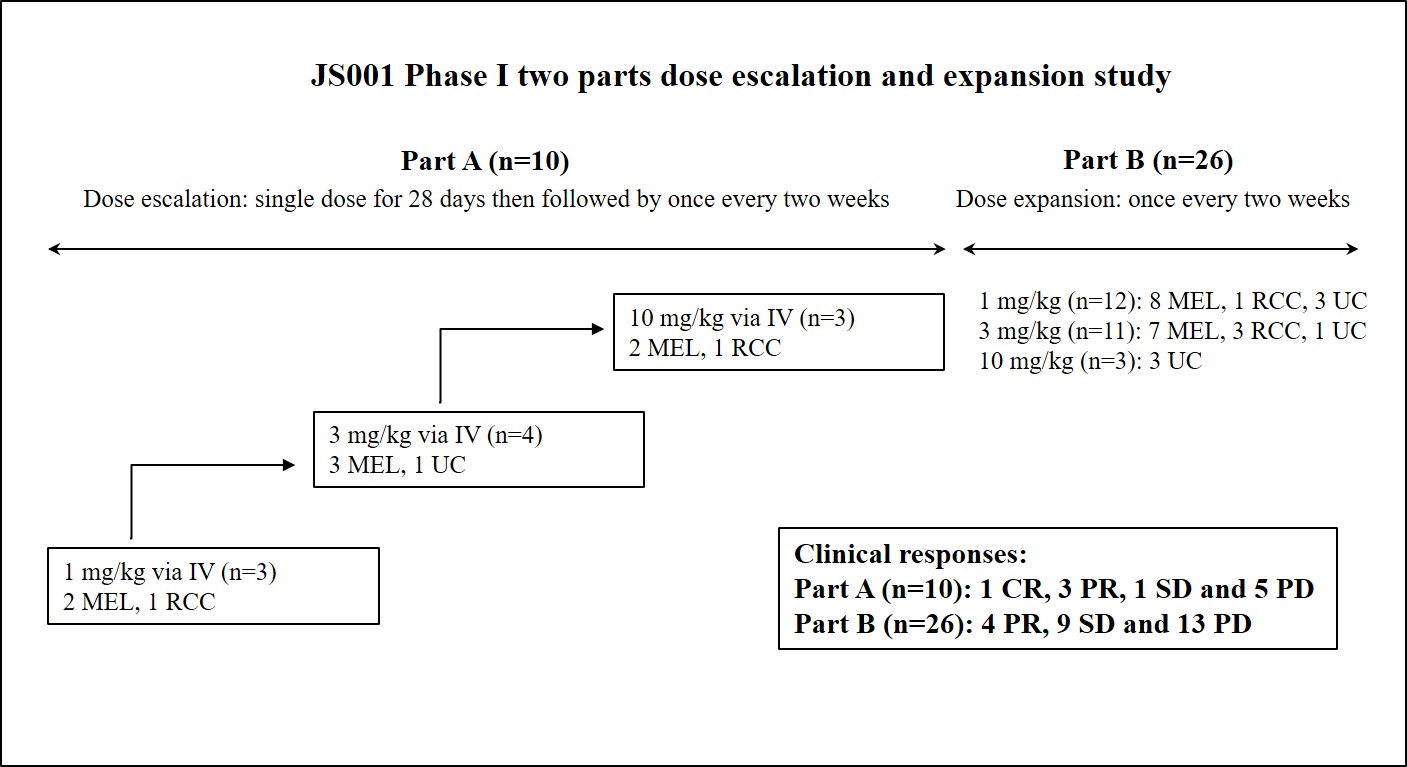 Figure S2: The PK profiles of JS001 in humans. (A) PK parameters of JS001 after a single dose for 28 days and multi-dose infusions every two weeks in three dose cohorts of 1 mg/kg, 3 mg/kg and 10 mg/kg. (B) Serum concentration of JS001 in three cohorts over 98 days.(A)(B)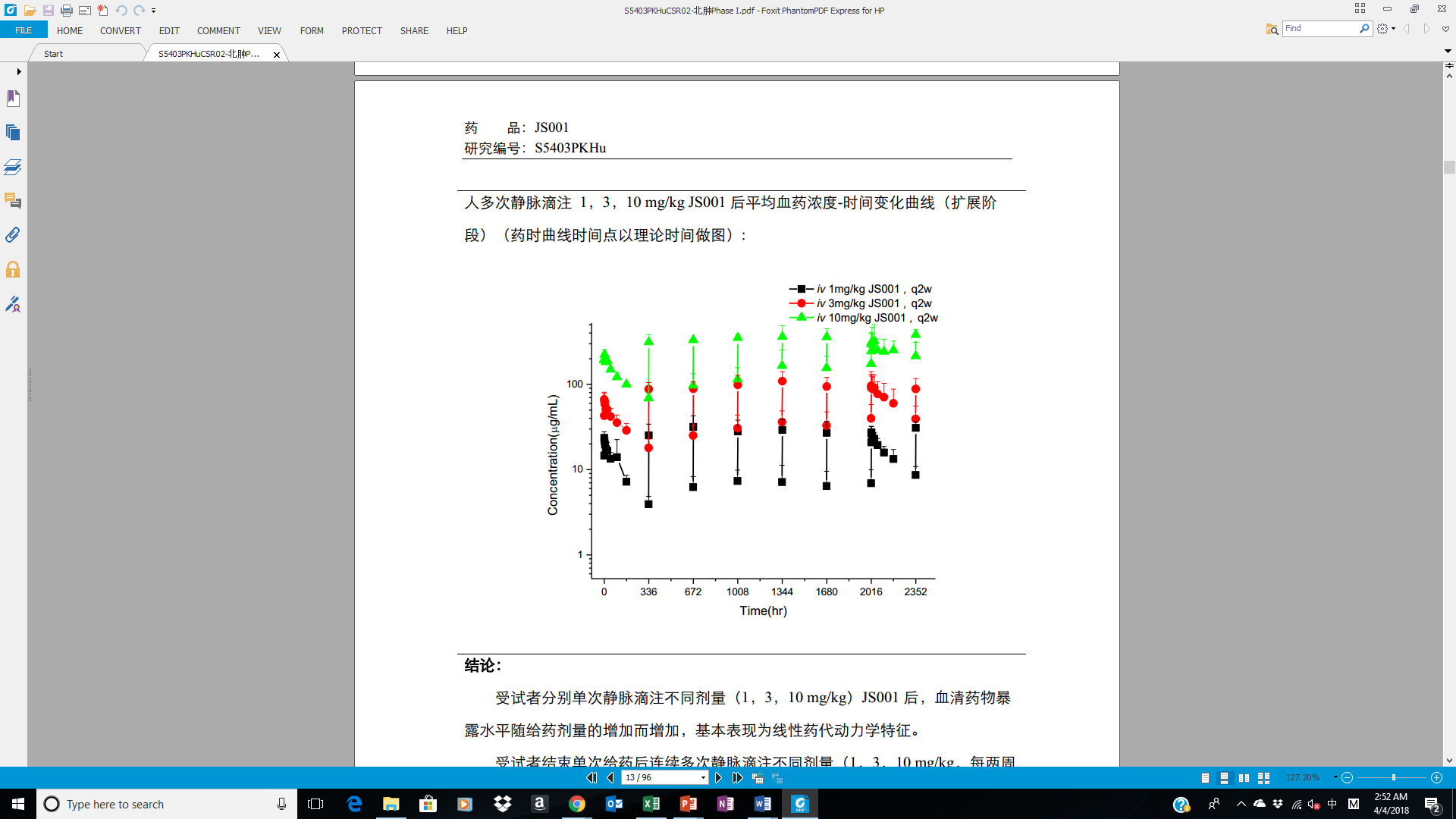 Figure S3: The percentage of activated CD8+ T cell population during JS001 treatment. No significant change was observed during the course of the study.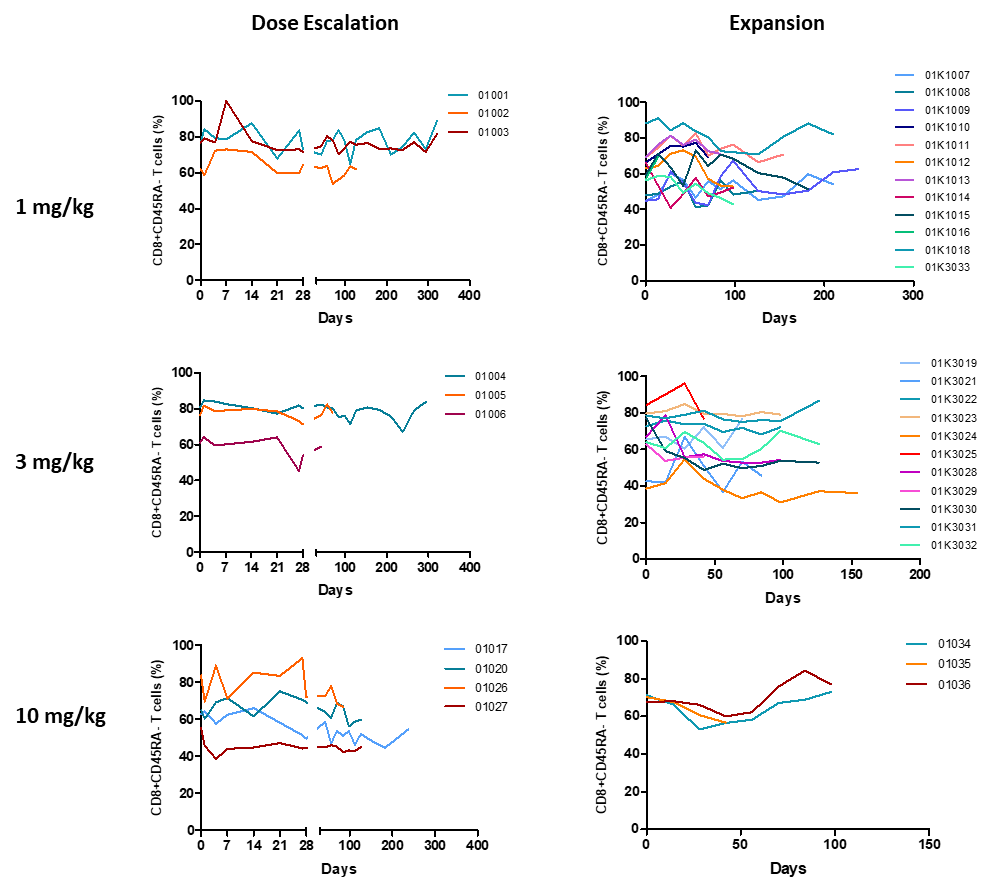 Figure S4. Correlation of tumor mutational burden (TMB) with clinical efficacy. (A) PFS of subjects by TMB≥6 Muts/Mb versus TMB <6 Muts/Mb. (C) OS of subjects by TMB≥6 Muts/Mb versus TMB <6 Muts/Mb. No difference was found between two groups. Percentages of survival patients are shown at indicated time points. Numbers of patients at risk at indicated time points are shown below the x-axis.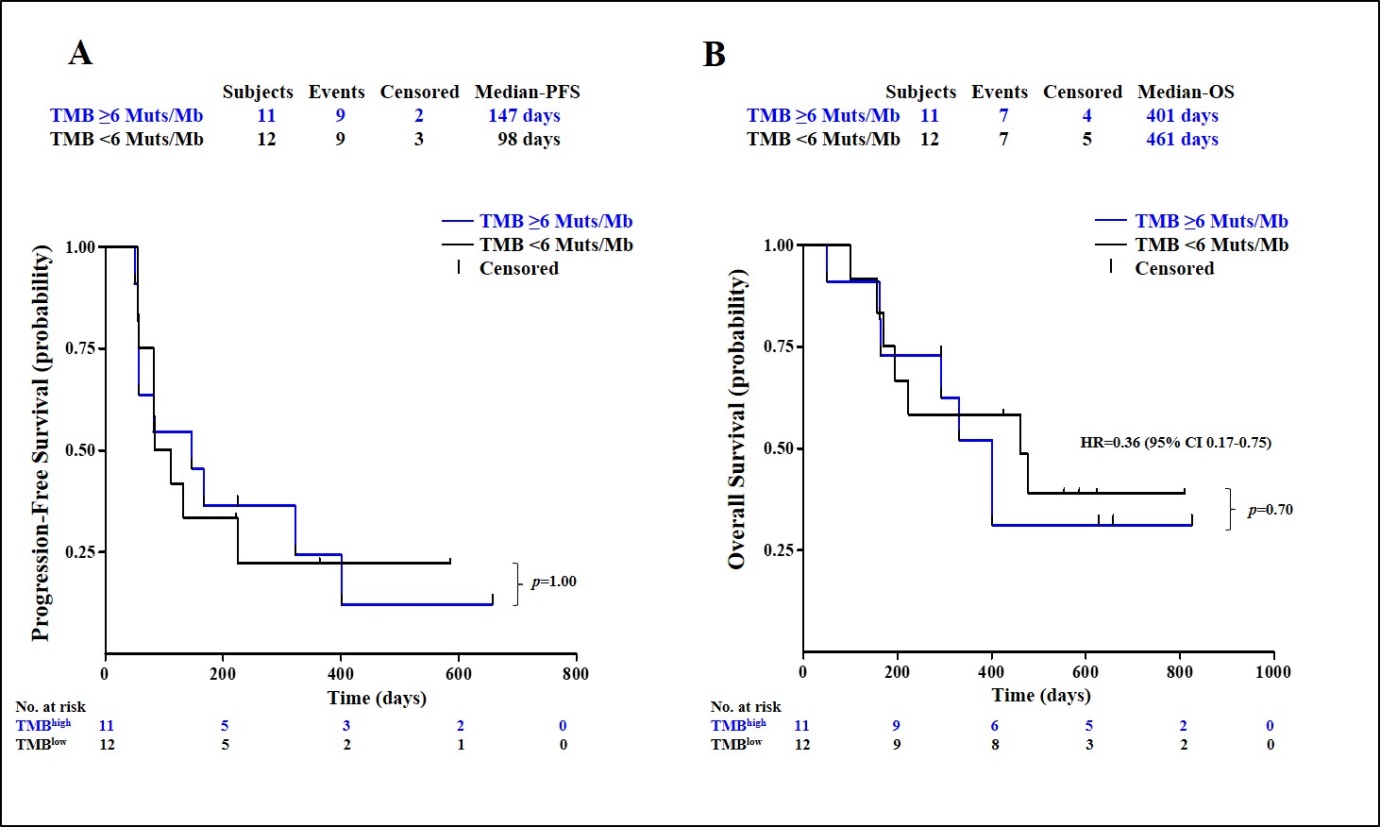 Table S1. Treatment related serious adverse events (SAE). By the safety data cut-off date of July 31 2018, treatment related SAEs and incidence rate in each cohort are listed.Table S2. Grade 3 and above treatment related adverse events (TRAE) in each cohort. By the safety data cut-off date of July 31 2018, treatment related grade 3 and above AE and incidence rate in each cohort are listed. G3, grade 3; G4, grade 4. Table S3. PD-1 receptor occupancy (RO) by JS001 in three dose cohorts. The mean, median, SD and range of RO of activated T cells (CD3+ CD45RA-), activated CD8 T cells (CD3+ CD8+ CD45RA-) and activated CD4 T cells (CD3+ CD8- CD45RA-) are shown.Table S4. Subgroup analysis of correlation with clinical efficacy. Parameters analyzed for correlation with clinical efficacy included PD-L1 expression and TIL in tumor biopsy, ECOG performance score, LDH level, tumor burden at baseline, age, gender, prior lines of treatment. * PD-L1 positive status was defined as the presence of membrane staining of any intensity in ≥ 1% of tumor cells. ** ULN, upper limit of normal for LDH serum level, 250 U/L. *** Tumor volume was represented by sum of diameters of target lesions.100 mm was used as a cut-off.Table S5. Tumor mutational burden measurement and correlation with clinical response. * Subjects were still alive on July 3, 2018 and OS was not reached for these subjects.PK ParameterUnit1 mg/kg3 mg/kg10 mg/kgPK ParameterUnitJS001JS001JS001PK ParameterUnitMean ± SDnMean ± SDnMean ± SDnDay29Day29Day29Day29Day29Day29Day29Day29Day29Kel1/hr0.005±0.00130.004±0.00230.003±0.0023t1/2hr149.56±30.933185.05±84.913235.68±98.523Tmaxhr0.5-6.030.5-2.030.5-2.03Cmaxμg/mL21.85±5.12385.36±36.093232.00±45.223AUC(0-t)hr*μg/mL3263.11±320.2838841.86±3671.44336185.78±17056.223AUC(0-inf)hr*μg/mL4143.19±154.40313307.31±7564.85365863.66±41568.623AUC(t-inf)%%21.16±8.59327.92±14.91337.09±20.003VdmL/kg52.08±10.84368.35±27.93360.70±21.633ClmL/hr/kg0.24±0.0130.30±0.2230.24±0.213MRTinfhr215.59±47.063264.74±124.933337.61±151.103Day113Day113Day113Day113Day113Day113Day113Day113Day113Kel1/hr0.003±0.00130.002±0.00120.002±0.0012t1/2hr228.83±47.433395.31±186.202334.11±131.752Tmaxhr0.5-6.030.520.02Cmaxμg/mL47.05±16.973105.19±32.672323.77±41.962AUC(0-t)hr*μg/mL5683.85±1285.99319789.32±3974.65256328.37±16800.532AUC(0-inf)hr*μg/mL8815.79±2382.45344022.34±6105.772126194.03±72330.762AUC(t-inf)%%34.44±9.16353.98±15.41251.16±14.682Cminμg/ml11.02±1.98339.64±7.542127.41±55.692Cavgμg/ml16.89±3.82361.81±11.982176.36±54.162Fluctuation%%206.20±57.583104.08±20.472118.10±44.062CLssml/hr/kg0.18±0.0430.15±0.0320.18±0.052MRTinfhr314.81±80.953541.63±247.742491.48±210.362Vzml/kg59.36±14.51387.80±55.83280.20±7.452Vssml/kg56.74±17.25383.28±51.94281.32±10.522Accumulation_Index1.57±0.1932.25±0.7722.00±0.542AUC_TAUhr*μg/ml5675.70±1284.05320766.78±4026.93259258.36±18198.6821 mg/kg (n=15)1 mg/kg (n=15)3 mg/kg (n=15)3 mg/kg (n=15)10 mg/kg (n=6)10 mg/kg (n=6)Total (n=36)Total (n=36)CaseN (%)CaseN (%)CaseN (%)CaseN (%)Total32(13.33)11(6.67)32(33.33)75(13.89)Appetite decreased00(0.00)00(0.00)21(16.67)21(2.78)Lung infection00(0.00)11(6.67)00(0.00)11(2.78)Disease progression00(0.00)00(0.00)11(16.67)11(2.78)Fever11(6.67)00(0.00)00(0.00)11(2.78)Irregular heart beat21(6.67)00(0.00)00(0.00)21(2.78)Grade 3 TRAE1 mg/kgG3G43 mg/kgG3G410 mg/kgG3G4TotalG3G4N (%)N (%)N (%)N (%)5(100.00)505(100.00)503(100.00)3013(100.00)130Hypokalemia1(6.67)101(6.67)100(0.00)002(5.56)20ALT increased0(0.00)001(6.67)100(0.00)001(2.78)10Amylase increased0(0.00)000(0.00)001(16.67)101(2.78)10DBIL increased0(0.00)002(13.33)200(0.00)002(5.56)20Proteinuria1(6.67)100(0.00)000(0.00)001(2.78)10Creatine kinase increased1(6.67)100(0.00)000(0.00)001(2.78)10Serum Creatinine increased0(0.00)001(6.67)100(0.00)001(2.78)10Hyperglycemia0(0.00)000(0.00)001(16.67)101(2.78)10Low blood pressure0(0.00)001(6.67)100(0.00)001(2.78)10Lipase increased1(6.67)101(6.67)102(33.33)204(11.12)40Kidney disease1(6.67)001(6.67)100(0.00)001(2.78)10Anemia2(13.33)200(0.00)001(16.67)103(8.34)30RO (%)Activated T cellActivated T cellActivated T cellActivated T cellActivated CD8 T cellActivated CD8 T cellActivated CD8 T cellActivated CD8 T cellActivated CD4 T cellActivated CD4 T cellActivated CD4 T cellActivated CD4 T cellCohortMeanSDMedianRangeMeanSDMedianRangeMeanSDMedianRange1 mg/kg (n=13)91.668.5991.9165-10089.687.3590.1670-10093.049.6595.4462-1003 mg/kg (n=14)95.216.2997.0879-10092.976.8793.8075-10096.385.2698.6682-10010 mg/kg (n=7)97.521.7896.6595-10095.124.0295.3288-9998.241.2397.4697-100CharacteristicValuenORRDCRAge≤501618.8%50.0%>502025.0%50.0%GenderMale2025.0%50.0%Female1618.8%50.0%PD-L1 expression+1643.8%62.5%-120.0%50.0%TIL+2231.8%59.1%-60.0%50.0%ECOG01637.5%56.3%12010.0%45.0%LDHnormal2030.0%50.0%>ULN1612.5%50.0%Tumor volume<100 mm1936.8%68.4%≥100 mm175.9%29.4%Prior lines of therapy1520.0%60.0%21225.0%58.3%3+1921.1%36.8%Total3622.2%50.0%SubjectTypeTMB value (Muts/Mb)PFS (days)OS (days)Response01001*Acral Melanoma6.40323825PR01002Acral Melanoma5.4084194PD01003*RCC4.80364810SD01004Acral Melanoma7.20401401CR01005Melanoma6.4082161PD01006UC9.605050PD01K1007UC9.60167401SD/uPR01K1008Acral Melanoma0.8057425PD01K1011Acral Melanoma2.40112478PD01K1012RCC6.2057293PD01K1013Melanoma4.80133156PD01K1014Acral Melanoma17.6057292PD1018*UC152.80658658PR01K3019Mucosal Melanoma5.4055170PD01020*RCC6.20147627PR01K3023*RCC3.2055623PD01K3024Melanoma1.60225461SD01026Acral Melanoma2.408399PD01027Melanoma1.6083223PD01K3030RCC7.80225331PR01K3032*Mucosal Melanoma3.10586586PR01035UC6.4055163PD01036*UC3.20222554PR